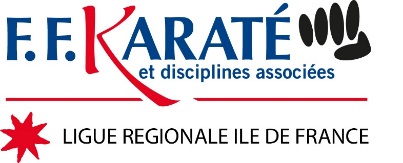 APPEL A COTISATION FEDERALESaison 2017 – 2018Comité Départemental des Hauts de Seine de Karaté et Disciplines AssociéesNuméro d’affiliation du club (6 chiffres) :       Nom du club :	Conformément à l’Assemblée Générale de notre Comité Départemental qui s’est tenue le 14 Octobre 2016,  votre Association est redevable au titre de la Cotisation Fédérale 2017/2018, de la somme de :150 EUROS      Date limite le 30 Juin 2017 Chèque à l’ordre de : Ligue Régionale IDF de karaté et DA, à retourner à : Ligue Régionale IDF de karaté et DA, 12 rue Danton – 92120 MontrougeUne attestation de paiement vous sera adressée avec l’auto collant« Club Officiel Affilié – Saison 2017/2018 ».Agrafer le chèque sur cette zone